ЧАСТНОЕ ОБРАЗОВАТЕЛЬНОЕ УЧРЕЖДЕНИЕ ДОПОЛНИТЕЛЬНОГО ПРОФЕССИОНАЛЬНОГО ОБРАЗОВАНИЯ «УЧЕБНЫЙ ЦЕНТР «ВИКИ»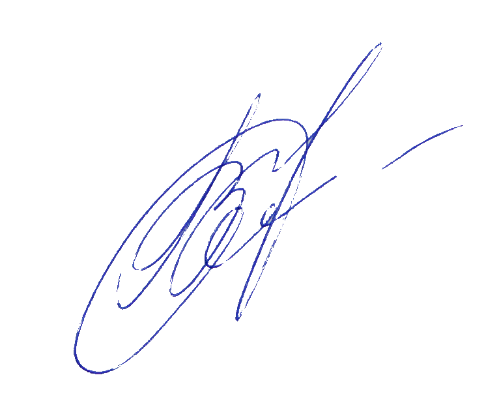 (Полное наименование организации, осуществляющей образовательную деятельность)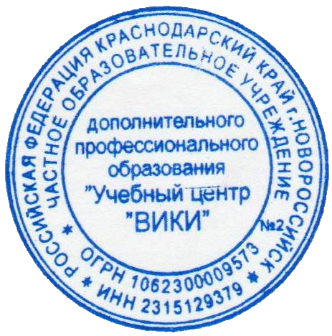  «УТВЕРЖДАЮ»                                                                                                              Директор  ЧОУ ДПО «УЦ  «ВИКИ»___________В.С. Популиди «04» марта 2019 года3.1. РАБОЧИЙ УЧЕБНЫЙ ПЛАНповышения мастеров производственного обучения* Зачеты проводятся за счет учебного времени, отводимого на изучение предмета.** По результатам проведения занятий практического блока выставляется итоговая оценка.*** Занятия по вождению транспортного средства проводятся вне сетки учебного времени.3.2.РАБОЧИЙ ТЕМАТИЧЕСКИЙ ПЛАН ПРЕДМЕТА«ОСНОВЫ ПСИХОЛОГИИ»3.3.РАБОЧИЙ ТЕМАТИЧЕСКИЙ ПЛАН ПРЕДМЕТА«ОСНОВЫ ПРОФЕССИОНАЛЬНОЙ ПЕДАГОГИКИ»3.4.РАБОЧАЙ ТЕМАТИЧЕСКИЙ ПЛАН ПРЕДМЕТА                «ОСНОВЫ ЗАКОНОДАТЕЛЬСТВА В СФЕРЕ ДОРОЖНОГО ДВИЖЕНИЯ»3.5. РАБОЧИЙ ТЕМАТИЧЕСКИЙ ПЛАН ПРЕДМЕТА«ОСНОВЫ БЕЗОПАСНОГО УПРАВЛЕНИЯ ТРАНСПОРТНЫМИ СРЕДСТВАМИ»3.6. РАБОЧИЙ ТЕМАТИЧЕСКИЙ ПЛАН ПРЕДМЕТА«КОНСТРУКЦИЯ, УСТРОЙСТВО И ЭКСПЛУАТАЦИЯ ТРАНСПОРТНЫХ СРЕДСТВ»3.7. РАБОЧИЙ ТЕМАТИЧЕСКИЙ ПЛАН ПРЕДМЕТА«ОСНОВЫ МЕТОДИКИ ПРОФЕССИОНАЛЬНОГО ОБУЧЕНИЯ»3.8.РАБОЧИЙ ТЕМАТИЧЕСКИЙ ПЛАН ПРЕДМЕТА«ЗАКОНОДАТЕЛЬНЫЕ И НОРМАТИВНЫЕ АКТЫ, РЕГЛАМЕНТИРУЮЩИЕ ПОДГОТОВКУ ВОДИТЕЛЕЙ ТРАНСПОРТНЫХ СРЕДСТВ»3.9.РАБОЧИЙ ТЕМАТИЧЕСКИЙ ПЛАН ПРЕДМЕТА«ВОЖДЕНИЕ ТРАНСПОРТНЫХ СРЕДСТВ»3.10.РАБОЧИЙ ТЕМАТИЧЕСКИЙ ПЛАН ПРЕДМЕТА«ПРОВЕДЕНИЕ ТЕОРЕТИЧЕСКИХ ЗАНЯТИЙ»2.2. Тематический план и содержание учебных дисциплин№ппПредметыКоличество часовКоличество часовКоличество часов№ппПредметыВсегоВ том числеВ том числе№ппПредметыВсеготеорияпрактикаТеоретический блокТеоретический блокТеоретический блокТеоретический блокТеоретический блок1.Основы психологии121022.Основы профессиональной педагогики1010–3.Основы законодательства в сфере дорожного движения (зачет)*1212–4.Основы безопасного управления транспортными средствами (зачет) *1616–5.Конструкция, устройство и эксплуатация транспортных средств (зачет) *55–Всего:55532Технологический блокТехнологический блокТехнологический блокТехнологический блокТехнологический блок6.Основы методики профессионального обучения12667.Законодательные и нормативные акты, регламентирующие  подготовку водителей транспортных средств (зачет) *55–Всего:17116Профессиональный блок**Профессиональный блок**Профессиональный блок**Профессиональный блок**Профессиональный блок**8.Вождение транспортного средства***8–89.Проведение теоретических занятий6–6Всего:14–14Итого:866422Консультации1Диагностика слушателей курсов. Консультация.Открытие курсов. Проведение итоговой аттестации слушателей.Итоговая аттестация – экзамены по предметам в том числе:«Основы психологии»«Основы профессиональной педагогики»«Основы методики профессионального обучения»1111Всего часов90№ппНаименование темКоличествочасовКоличествочасовКоличествочасов№ппНаименование темВсегоВ том числеВ том числе№ппНаименование темВсеготеорияпрактика1. Общие представления о психологических и психофизиологических качествах человека и их роли в подготовке водителей транспортных средств33–2.Базовые принципы и закономерности  психологии обучения33–3.Основы эффективного педагогического общения при подготовке водителей транспортных средств 33–4.Практикум по эффективному педагогическому общению3–3Итого1293№ппНаименование темКоличество часовКоличество часовКоличество часов№ппНаименование темВсегоВ том числеВ том числе№ппНаименование темВсеготеорияпрактика 1. Современная педагогическая наука ее взаимодействие с практикой22–2.Основные понятия педагогики. Дидактика и принципы обучения  22–3.Формы и методы обучения22–4.Воспитание в процессе обучения22–5.Профессионально-педагогическая деятельность преподавателя22Итого1010–№ппНаименование темКоличество часовКоличество часовКоличество часов№ппНаименование темВсегоВ том числеВ том числе№ппНаименование темВсеготеорияпрактика 1. Федеральный Закон РФ «О безопасности дорожного движения»11–2.Правила дорожного движения и Основные положения по допуску транспортных средств к эксплуатации...66–3.Профессиональные стандарты водителей транспортных средств различных категорий11–4.Уголовное, гражданское и административное законодательство в области дорожного движения44–Зачет11–Итого1212–№ппНаименование темКоличество часовКоличество часовКоличество часов№ппНаименование темВсегоВ том числеВ том числе№ппНаименование темВсеготеорияпрактика 1. Водитель. Профессиональная надежность водителя44–2.Автомобиль. Эксплуатационные показатели транспортных средств22–3.Среда. Дорожные условия и безопасность движения22–4.Управление. Регулирование движения транспортного средства22–5.Оценка уровня опасности воспринимаемой информации, организация наблюдения в процессе вождения транспортного средства22–6.Оказание медицинской помощи при ДТП44          Зачет          Зачет          Зачет          Зачет          ЗачетИтого1616–№ппНаименование темКоличество часовКоличество часовКоличество часов№ппНаименование темВсегоВ том числеВ том числе№ппНаименование темВсеготеорияпрактика1. Особенности устройства современных автомобилей22–2.Двигатели современных автомобилей11–3.Системы активной и пассивной безопасности автомобилей11–4.Современные горюче-смазочные материалы11–ЗачетЗачетЗачетЗачетИтого55–№ппНаименование темКоличество часовКоличество часовКоличество часов№ппНаименование темВсегоВ том числеВ том числе№ппНаименование темВсеготеорияпрактика 1. Подготовка мастера производственного обучения к занятию2222.Методика проведения теоретических занятий22–3.Методика проведения практических занятий по Правилам дорожного движения    22–4.Применение технических средств обучения и компьютерной техники в подготовке водителей22–5.Практическое занятие по использованию компьютерных технологий4–4Итого1266№ппНаименование темКоличество часовКоличество часовКоличество часов№ппНаименование темВсегоВ том числеВ том числе№ппНаименование темВсеготеорияпрактика 1. Федеральный закон РФ «Об образовании»33–2.Правила сдачи квалификационных экзаменов и выдачи водительских удостоверений Методика приема квалификационных экзаменов22–ЗачетЗачетЗачетЗачетИтого55–№ппНаименование темКоличество часовКоличество часовКоличество часов№ппНаименование темВсегоВ том числеВ том числе№ппНаименование темВсеготеорияпрактика1. Отработка навыков тренажерного обучения вождению2–22.Отработка навыков начального обучения вождению на автодроме2–23.Отработка навыков обучения вождению в условиях реального дорожного движения  2–24. Экзамен22Итого4–4№ппНаименование темКоличество часовКоличество часовКоличество часов№ппНаименование темВсегоВ том числеВ том числе№ппНаименование темВсеготеорияпрактика1.Проведение теоретического занятия по предмету «Основы законодательства в сфере дорожного движения»2–22.Проведение теоретического занятия по предмету «Основы безопасного управления транспортным средством»2–23.Проведение теоретического занятия по предмету «Конструкция, устройство и эксплуатация транспортных средств»2–2Итого6–6Наименование разделов и темСодержание учебного материала, лабораторные и практические работы, самостоятельная работа обучающихсяСодержание учебного материала, лабораторные и практические работы, самостоятельная работа обучающихсяОбъем часовУровень освоения12234Раздел 1.Теоретический блокРаздел 1.Теоретический блокРаздел 1.Теоретический блокРаздел 1.Теоретический блокРаздел 1.Теоретический блокПредмет 1. Основы психологииСодержание учебного материалаСодержание учебного материала12Предмет 1. Основы психологии1Общие представления о психологических и психофизиологических качествах человека и их роли в подготовке водителей транспортных средств31,2 Предмет 1. Основы психологии2Базовые принципы и закономерности  психологии обучения31,2 Предмет 1. Основы психологии3Основы эффективного педагогического общения при подготовке водителей транспортных средств31,2 Предмет 1. Основы психологии4Практикум по эффективному педагогическому общению31,2 Предмет 1. Основы психологииЭкзаменЭкзаменЭкзаменЭкзаменПредмет 2. Основы профессиональной педагогикиСодержание учебного материалаСодержание учебного материала10Предмет 2. Основы профессиональной педагогики1Современная педагогическая наука ее взаимодействие с практикой21,2Предмет 2. Основы профессиональной педагогики2Основные понятия педагогики. Дидактика и принципы обучения.21,2Предмет 2. Основы профессиональной педагогики3Формы и методы обучения21,2Предмет 2. Основы профессиональной педагогики4Воспитание в процессе обучения21,2Предмет 2. Основы профессиональной педагогики5Профессионально-педагогическая деятельность преподавателя21,2Предмет 2. Основы профессиональной педагогикиЭкзаменЭкзаменПредмет 3.  Основы законодательства в сфере дорожного движенияСодержание учебного материалаСодержание учебного материала12Предмет 3.  Основы законодательства в сфере дорожного движения1Федеральный Закон РФ «О безопасности дорожного движения»11,2Предмет 3.  Основы законодательства в сфере дорожного движения2Правила дорожного движения и Основные положения по допуску транспортных средств к эксплуатации61,2Предмет 3.  Основы законодательства в сфере дорожного движения3Профессиональные стандарты водителей транспортных средств различных категорий11,2Предмет 3.  Основы законодательства в сфере дорожного движения4Уголовное, гражданское и административное законодательство в области дорожного движения41,2Предмет 3.  Основы законодательства в сфере дорожного движенияЗачетЗачетЗачетЗачетПредмет 4. Основы безопасного управления транспортными средствамиСодержание учебного материалаСодержание учебного материала16Предмет 4. Основы безопасного управления транспортными средствами1Водитель. Профессиональная надежность водителя41,2 Предмет 4. Основы безопасного управления транспортными средствами2Автомобиль. Эксплуатационные показатели транспортных средств21,2 Предмет 4. Основы безопасного управления транспортными средствами3Среда. Дорожные условия и безопасность движения21,2 Предмет 4. Основы безопасного управления транспортными средствами4Управление. Регулирование движения транспортного средства21,2 Предмет 4. Основы безопасного управления транспортными средствами5Оценка уровня опасности воспринимаемой информации, организация наблюдения в процессе вождения транспортного средства21,2 Предмет 4. Основы безопасного управления транспортными средствами6Виды первой медицинской помощи при травмах в дорожно – транспортных происшествиях41,2 Предмет 4. Основы безопасного управления транспортными средствамиЗачетЗачетЗачетЗачетПредмет 5. Конструкция, устройство и эксплуатация транспортных средствСодержание учебного материалаСодержание учебного материала5Предмет 5. Конструкция, устройство и эксплуатация транспортных средств1Особенности устройства современных автомобилей21,2 Предмет 5. Конструкция, устройство и эксплуатация транспортных средств2Двигатели современных автомобилей. Системы активной и пассивной безопасности автомобилей11,2 Предмет 5. Конструкция, устройство и эксплуатация транспортных средств3Системы активной и пассивной безопасности автомобилей1Предмет 5. Конструкция, устройство и эксплуатация транспортных средств4Современные горюче-смазочные материалы1Предмет 5. Конструкция, устройство и эксплуатация транспортных средствЗачетЗачетЗачетЗачетРаздел 2. Технологический блокРаздел 2. Технологический блокРаздел 2. Технологический блокРаздел 2. Технологический блокРаздел 2. Технологический блокПредмет 1. Основы методики профессионального обученияСодержание учебного материалаСодержание учебного материала12Предмет 1. Основы методики профессионального обучения1Подготовка преподавателя к занятию21,2Предмет 1. Основы методики профессионального обучения2Методика проведения теоретических занятий по Правилам дорожного движения21,2Предмет 1. Основы методики профессионального обучения3Методика проведения практических занятий по Правилам дорожного движения21,2Предмет 1. Основы методики профессионального обучения4Применение технических средств обучения и компьютерной техники в подготовке водителей21,2Предмет 1. Основы методики профессионального обучения5Практическое занятие по использованию компьютерных технологий41,2Предмет 1. Основы методики профессионального обученияКомплексный экзаменКомплексный экзаменПредмет 2. Законодательные и нормативные акты, регламентирующие подготовку водителей транспортных средствСодержание учебного материалаСодержание учебного материала5Предмет 2. Законодательные и нормативные акты, регламентирующие подготовку водителей транспортных средств1Федеральный закон РФ «Об образовании»31,2 Предмет 2. Законодательные и нормативные акты, регламентирующие подготовку водителей транспортных средств2Правила сдачи квалификационных экзаменов и выдачи водительских удостоверений Методика приема квалификационных экзаменов21,2 Предмет 2. Законодательные и нормативные акты, регламентирующие подготовку водителей транспортных средствЗачетЗачетРаздел 3. Профессиональный блокРаздел 3. Профессиональный блокРаздел 3. Профессиональный блокРаздел 3. Профессиональный блокРаздел 3. Профессиональный блокПредмет 1. Вождение транспортного средстваСодержание учебного материалаСодержание учебного материала8Предмет 1. Вождение транспортного средства1Отработка навыков тренажерного обучения вождению21,2Предмет 1. Вождение транспортного средства2Отработка навыков начального обучения вождению на автодроме2Предмет 1. Вождение транспортного средства3Отработка навыков обучения вождению в условиях реального дорожного движения2Предмет 1. Вождение транспортного средства4Экзамен2Предмет 2. Проведение теоретических занятий Содержание учебного материалаСодержание учебного материала6Предмет 2. Проведение теоретических занятий 1.Проведение теоретического занятия по предмету «Основы законодательства в сфере дорожного движения»62,3Предмет 2. Проведение теоретических занятий 2Проведение теоретического занятия по предмету «Основы безопасного управления транспортным средством»62,3Предмет 2. Проведение теоретических занятий 3Проведение теоретического занятия по предмету «Конструкция, устройство и эксплуатация транспортных средств»62,3Предмет 2. Проведение теоретических занятий Дифференцированный зачет. Защита урока.Дифференцированный зачет. Защита урока.Дифференцированный зачет. Защита урока.Дифференцированный зачет. Защита урока.Диагностика слушателей курсов. Консультация.Открытие курсов. Проведение итоговой аттестации слушателей.Итоговая аттестация – экзамены по предметам в том числе:«Основы психологии»«Основы профессиональной педагогики»«Основы методики профессионального обучения»	Диагностика слушателей курсов. Консультация.Открытие курсов. Проведение итоговой аттестации слушателей.Итоговая аттестация – экзамены по предметам в том числе:«Основы психологии»«Основы профессиональной педагогики»«Основы методики профессионального обучения»	1111Всего:Всего:Всего:90